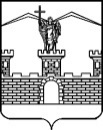     СОВЕТ    ЛАБИНСКОГО ГОРОДСКОГО ПОСЕЛЕНИЯЛАБИНСКОГО  РАЙОНА    РЕШЕНИЕ(третий созыв)         от 26.01.2017 года								№  173/46г. ЛабинскОб увековечении памяти Романа Владимировича Фролова на мемориальной доске муниципального общеобразовательного бюджетного учреждения средней  общеобразовательной  школы № 11 города Лабинска Лабинского района Рассмотрев ходатайство руководителя администрации городского округа Жуковский Московской области об увековечении имени  Фролова Романа Владимировича, трагически погибшего при выполнении служебного задания,                                          обучавшегося в средней школе № 11 г. Лабинска,                                     Совет Лабинского городского поселения Лабинского района, РЕШИЛ:1. Установить мемориальную доску на здании муниципального общеобразовательного бюджетного учреждения средней общеобразовательной школы №11, расположенной по адресу: г. Лабинск, ул. Коммунаров, д. 7/1, следующего содержания: «В этой школе с 1989 по 1995 учился Фролов Роман Владимирович  07.05.1978-21.09.2016 подполковник начальник Жуковского центра авиации МЧС России, героически погибший 21 сентября 2016 года при выполнении служебного задания.».	2. Контроль за исполнением настоящего решения возложить на комитет Совета Лабинского городского поселения Лабинского района по вопросам
образования, науки, культуры, делам молодежи и спорту  (Гречанный).   3. Настоящее  решение  вступает  в силу со дня его подписания.
Исполняющий обязанности главы Лабинского городскогопоселения Лабинского района	П.В. ДядюраПредседатель Совета Лабинского городского поселения  	М.И. Артеменко